Acceptance letterToMr. Robert JonesManaging Editor of Journal of Clinical Chemistry and Laboratory MedicineDate: September 4, 2017I am writing this letter to thank you for considering me appropriate for the member of the editorial team for Journal of Clinical Chemistry and Laboratory Medicine. I am hopeful to make the sincere contribution to this journal in future and promise that I will review the paper carefully and return it back timely. Of course, I will solicit some higher qualified paper from my colleagues to improve the impact of this journal.You sincerely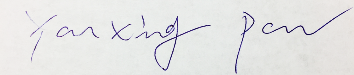 